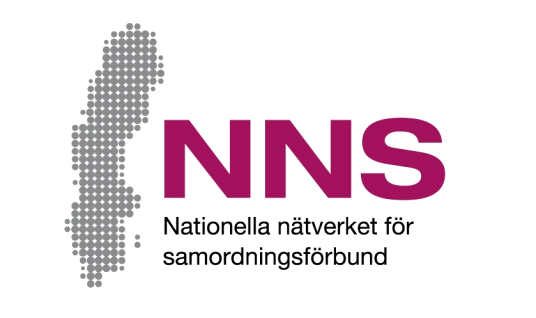 اسم النشاط: [namn på aktiviteten]كيف يُمكننا أن نعرف بأن الأمر أصبح أفضل؟لقد شاركت في مشروع ممول من قبل اتحاد التنسيق. ونود أن نعرف رأيك بما إذا سار الدعم الذي تلقيته في النشاط بشكل جيد. والغرض من ذلك هو تحسين النشاط. نحن نُرحب بآرائكم!يتألف هذا الاستبيان من عشرة أسئلة. حاول الإجابة على جميع الأسئلة بصراحة وأمانة قدر الإمكان. إن الإجابة على الأسئلة اختيارية تماماً ولا تحتاج إلى تقديم أي أسباب إذا كنت ترغب بالامتناع عن المشاركة، كما يُمكنك تقديم الاستبيان فارغاً إذا كنت ترغب بذلك. قم بإعادة الاستبيان في المظروف المرفق. سيتم معالجة إجابات الاستبيان دون الكشف عن هوية المشاركين، وتكون كافة المعلومات التي يقوم النشاط بتقديمها مجهولة الهوية. وهذا يعني أنه من غير الممكن التعرف على أي شخص. 

إذا كان لديك أسئلة أو تعليقات بشأن استمارة الاستبيان وكيفية تجميع الاستبيانات، يُرجى الاتصال بـ:[Namn på kontaktperson]
[Kontaktpersonens funktion samt samordningsförbundets namn]
الهاتف: [telefonnummer], البريد الإلكتروني: [e-mejladress]

يوناس فيلز
مطور ومسؤول عن مؤشرات الشبكة الوطنية لاتحاد التنسيق (Nationella Nätverket för Samordningsförbund - NNS)
الهاتف: 17 06 638 - 070، البريد الإلكتروني jonas.wells@nnsfinsam.se
وبالإضافة إلى هذه المعلومات المكتوبة بشأن الدراسة، فإنه تُتاح لك الإمكانية لطرح الأسئلة أثناء إجابتك على أسئلة الاستبيان.شكراً لك على مشاركتك!استبيان المشاركينمن خلال هذا الاستبيان نود أن نعرف رأيك بما إذا سار الدعم الذي تلقيته في النشاط بشكل جيد.قم بوضع علامة X في المربع الذي يصف بشكل أفضل مدى اتفاقك مع كل سؤال.تتمحور الأسئلة حول مدى شعورك بـ:أن الدعم الذي تلقيته تم ترتيبه وفقاً لاحتياجاتكأنه كان لديك تأثيراً وأُتيح لك حق المشاركة في القرارات وحصلت على الوقت الذي احتجتهأنه كان هناك شخص قام بجمع جهات الاتصال المختلفة خاصتك في المصالح والهيئات الحكوميةأنك شعرت بالاقتراب خطوة أقرب نحو سوق العمل/إعالة نفسكإذا أجبت بـ «نعم» على السؤال رقم 8، فإننا نرجوا منك الإجابة على السؤالين رقم 9 و 10، ويُمكنك العثور عليهم في الصفحة التالية. 
إذا أجبت بـ «لا» على السؤال رقم 8، فيُمكنك تخطي الإجابة على السؤالين رقم 9 و 10.بيانات عنك:امرأة رجل لا أرغب بالإجابة / لا يوجد خيار مناسب للإجابة لا، على الإطلاقنادراًأحياناًغالباًفي كثير من الأحياندائماً11هل حصلت على الدعم بطريقة ذات فائدة كبيرة عليك؟هل حصلت على الدعم بطريقة ذات فائدة كبيرة عليك؟22هل تمكنت من المشاركة واتخاذ القرار بشأن نوع الدعم الذي تتلقاه/الذي تلقيته؟هل تمكنت من المشاركة واتخاذ القرار بشأن نوع الدعم الذي تتلقاه/الذي تلقيته؟33هل تم توفير الوقت للدعم 
الذي تحتاجه؟هل تم توفير الوقت للدعم 
الذي تحتاجه؟44هل حصلت على شخص أو فريق يُمكنك التوجه إليه بأسئلتك واحتياجاتك؟هل حصلت على شخص أو فريق يُمكنك التوجه إليه بأسئلتك واحتياجاتك؟نعم  نعم  لا  لا  لا  لا، على الإطلاقإلى حد صغيرنوعاً ماإلى حد كبيرإلى حد كبير جداًبشكل كامل وتام   5هل ساعدك الدعم الذي تلقيته في تطوير طرق للتعامل مع وضعك؟    6هل تشعر بأنك أكثر استعداداً للعمل أو الدراسة؟    7هل يقوم العاملون بأخذ خبراتك ومهاراتك وآرائك في اعتبارهم؟8هل بدأتم وضع خطة لما سوف
يحدث بعد انتهاء الدعم الحالي؟
     نعم لا استبيان المشاركين، تكملة.إذا أجبت بـ «نعم» على السؤال رقم 8، فإننا نرجوا منك الإجابة على السؤالين رقم 9 و 10 الموجودين أدناه.استبيان المشاركين، تكملة.إذا أجبت بـ «نعم» على السؤال رقم 8، فإننا نرجوا منك الإجابة على السؤالين رقم 9 و 10 الموجودين أدناه.استبيان المشاركين، تكملة.إذا أجبت بـ «نعم» على السؤال رقم 8، فإننا نرجوا منك الإجابة على السؤالين رقم 9 و 10 الموجودين أدناه.استبيان المشاركين، تكملة.إذا أجبت بـ «نعم» على السؤال رقم 8، فإننا نرجوا منك الإجابة على السؤالين رقم 9 و 10 الموجودين أدناه.استبيان المشاركين، تكملة.إذا أجبت بـ «نعم» على السؤال رقم 8، فإننا نرجوا منك الإجابة على السؤالين رقم 9 و 10 الموجودين أدناه.استبيان المشاركين، تكملة.إذا أجبت بـ «نعم» على السؤال رقم 8، فإننا نرجوا منك الإجابة على السؤالين رقم 9 و 10 الموجودين أدناه.استبيان المشاركين، تكملة.إذا أجبت بـ «نعم» على السؤال رقم 8، فإننا نرجوا منك الإجابة على السؤالين رقم 9 و 10 الموجودين أدناه.استبيان المشاركين، تكملة.إذا أجبت بـ «نعم» على السؤال رقم 8، فإننا نرجوا منك الإجابة على السؤالين رقم 9 و 10 الموجودين أدناه.استبيان المشاركين، تكملة.إذا أجبت بـ «نعم» على السؤال رقم 8، فإننا نرجوا منك الإجابة على السؤالين رقم 9 و 10 الموجودين أدناه.استبيان المشاركين، تكملة.إذا أجبت بـ «نعم» على السؤال رقم 8، فإننا نرجوا منك الإجابة على السؤالين رقم 9 و 10 الموجودين أدناه.استبيان المشاركين، تكملة.إذا أجبت بـ «نعم» على السؤال رقم 8، فإننا نرجوا منك الإجابة على السؤالين رقم 9 و 10 الموجودين أدناه.استبيان المشاركين، تكملة.إذا أجبت بـ «نعم» على السؤال رقم 8، فإننا نرجوا منك الإجابة على السؤالين رقم 9 و 10 الموجودين أدناه.استبيان المشاركين، تكملة.إذا أجبت بـ «نعم» على السؤال رقم 8، فإننا نرجوا منك الإجابة على السؤالين رقم 9 و 10 الموجودين أدناه.استبيان المشاركين، تكملة.إذا أجبت بـ «نعم» على السؤال رقم 8، فإننا نرجوا منك الإجابة على السؤالين رقم 9 و 10 الموجودين أدناه.استبيان المشاركين، تكملة.إذا أجبت بـ «نعم» على السؤال رقم 8، فإننا نرجوا منك الإجابة على السؤالين رقم 9 و 10 الموجودين أدناه.استبيان المشاركين، تكملة.إذا أجبت بـ «نعم» على السؤال رقم 8، فإننا نرجوا منك الإجابة على السؤالين رقم 9 و 10 الموجودين أدناه. لا، على الإطلاق لا، على الإطلاق إلى حد صغير  إلى حد صغير    نوعاً ما   نوعاً ما  إلى حد كبير  إلى حد كبيرإلى حد كبير جداًإلى حد كبير جداً بشكل كامل وتام بشكل كامل وتام9هل يوجد تخطيط كاف لما سوف يحدث بعد انتهاء هذا الدعم؟
هل يوجد تخطيط كاف لما سوف يحدث بعد انتهاء هذا الدعم؟
10هل من المقرر أن يتم بدء ما تم التخطيط له في غضون فترة زمنية معقولة؟
هل من المقرر أن يتم بدء ما تم التخطيط له في غضون فترة زمنية معقولة؟
